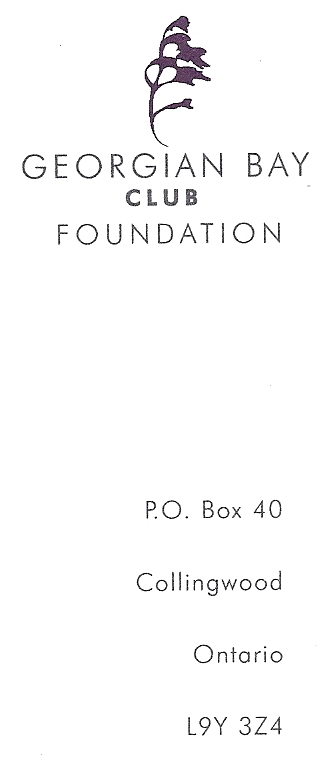 15th ANNIVERSARY CHARITY GOLF TOURNAMENT REGISTRATION FORMDATE: Friday, August 17, 2018TIME: Registration/Lunch 11:30am 		Shotgun Start: 1pmCOST: $300 per personCOCKTAIL HOUR & DINNER TO FOLLOW/GOLF ATIRE1Please Check the Golfers who will be paying and the method for payment.  A confirmation email will be sent to you once this form is received.  If you have selected to pay using Square E-Invoice, an E-Invoice email will be sent to you in early August requesting payment by credit card.  If you wish to pay by cash or Cheque please contact Paula at paula@zubek.ca.2Tax receipts will be issued if the Registration Fee exceeds the benefit received.Email to:  paula@zubek.ca or  lprest@georgianbayclub.com  or Drop off at the Club office.Golfers NameEmail AddressPre-Pay $100On CourseGames FeePay by SQUARE E-Invoice1Charge to GBC AccountTax Receipt2